Testimonial Request Form We would be grateful if you could provide us with a photograph of you with your instruments along with a company/university logo. Once we have finalised the testimonial, we will send it back to you for final approval before we publish it to our website and social media platforms.Please can all completed forms and supporting evidence be sent on to enquiries@verulamscientific.com for the attention of Lucy Gaskell.
We would like to take this opportunity to thank you for taking the time to complete this form for us. Verulam Scientific Ltd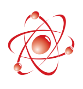 Name of Organisation Contact NamePosition / Title Please give a brief description of your business. What was the reason for purchasing the equipment or service?How did the product address the need? Was it delivered when required and within the budget?How did you find the sales process and information provided, customer support and service?How has the purchase benefited your business?What would you say if you were recommending us to another company?